Lớp 2A2 Hưởng ứng Cuộc thi vẽ tranh Chào mừng ngày nhà giáo Việt Nam 20/11.Với mục đích lập thành tích chào mừng ngày Hiến chương Nhà giáo Việt Nam 20/11; tạo ra các hoạt động tập thể bổ ích cho học sinh sau những giờ học căng thẳng; đồng thời, phát huy ý tưởng, khả năng sáng tạo của học sinh, tạo mối quan hệ đoàn kết, gắn bó chặt chẽ giữa các thành viên với nhau...         Chiều ngày 4/11/2022 Trường Tiểu học Giang Biên đã tổ chức Cuộc thi vẽ tranh ở 3 khối 1,2,3. Các bạn học sinh lớp 2A2 đã háo hức và chuẩn bị các vật dụng cần thiết như bút màu, bút chì, tẩy, màu sáp…để tham gia cuộc thi. Bạn nào cũng mong muốn sẽ vẽ thật đẹp để dành tặng bức tranh đó cho cô giáo chủ nhiệm. Những bức tranh được các em thể hiện rất hồn nhiên, sinh động với nội dung phong phú. Thể hiện được tình cảm của các em đối với cô giáo -người mẹ hiền thứ hai của em ở trường.                Dưới đây là một số hình ảnh hội thi: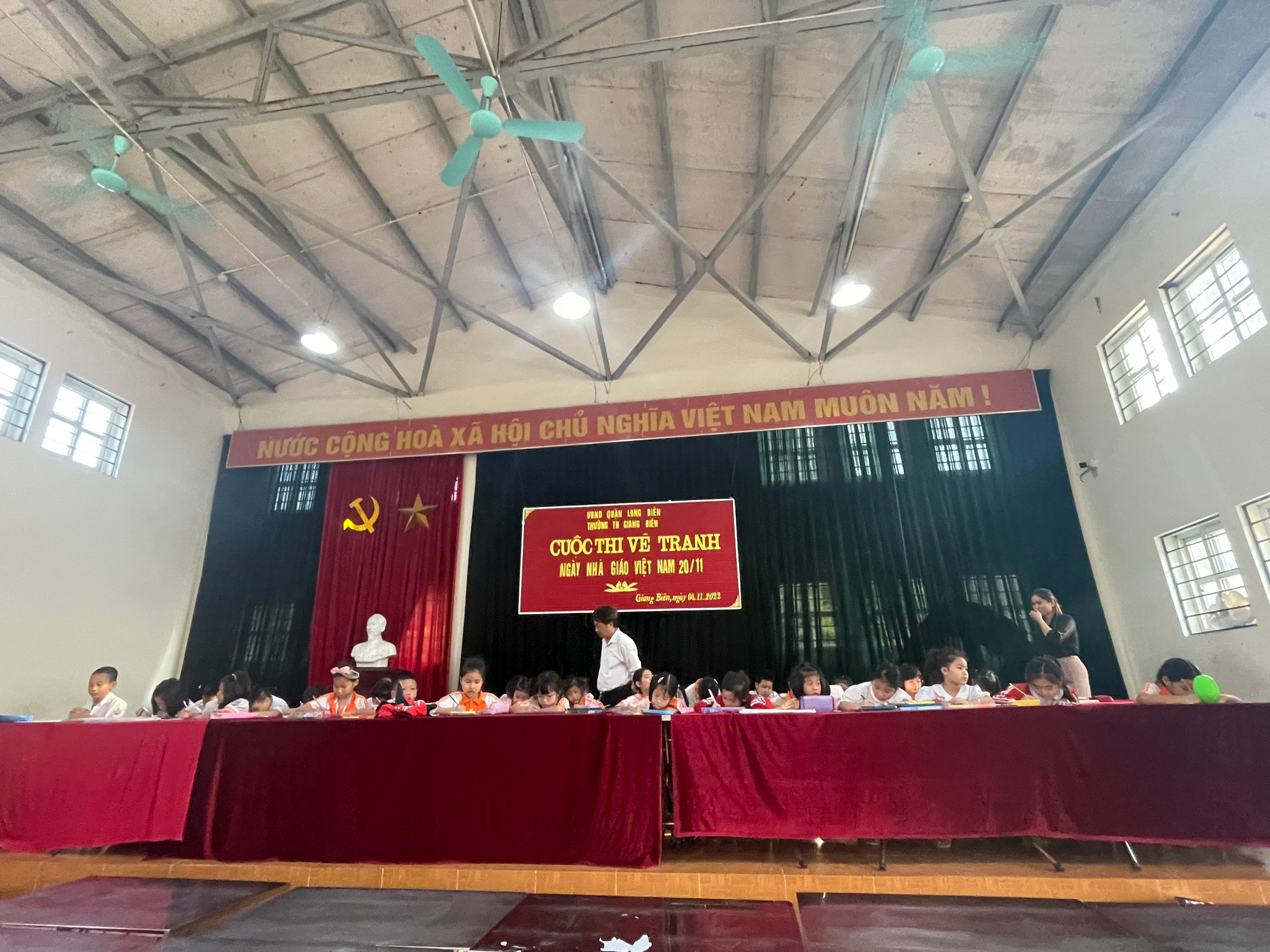 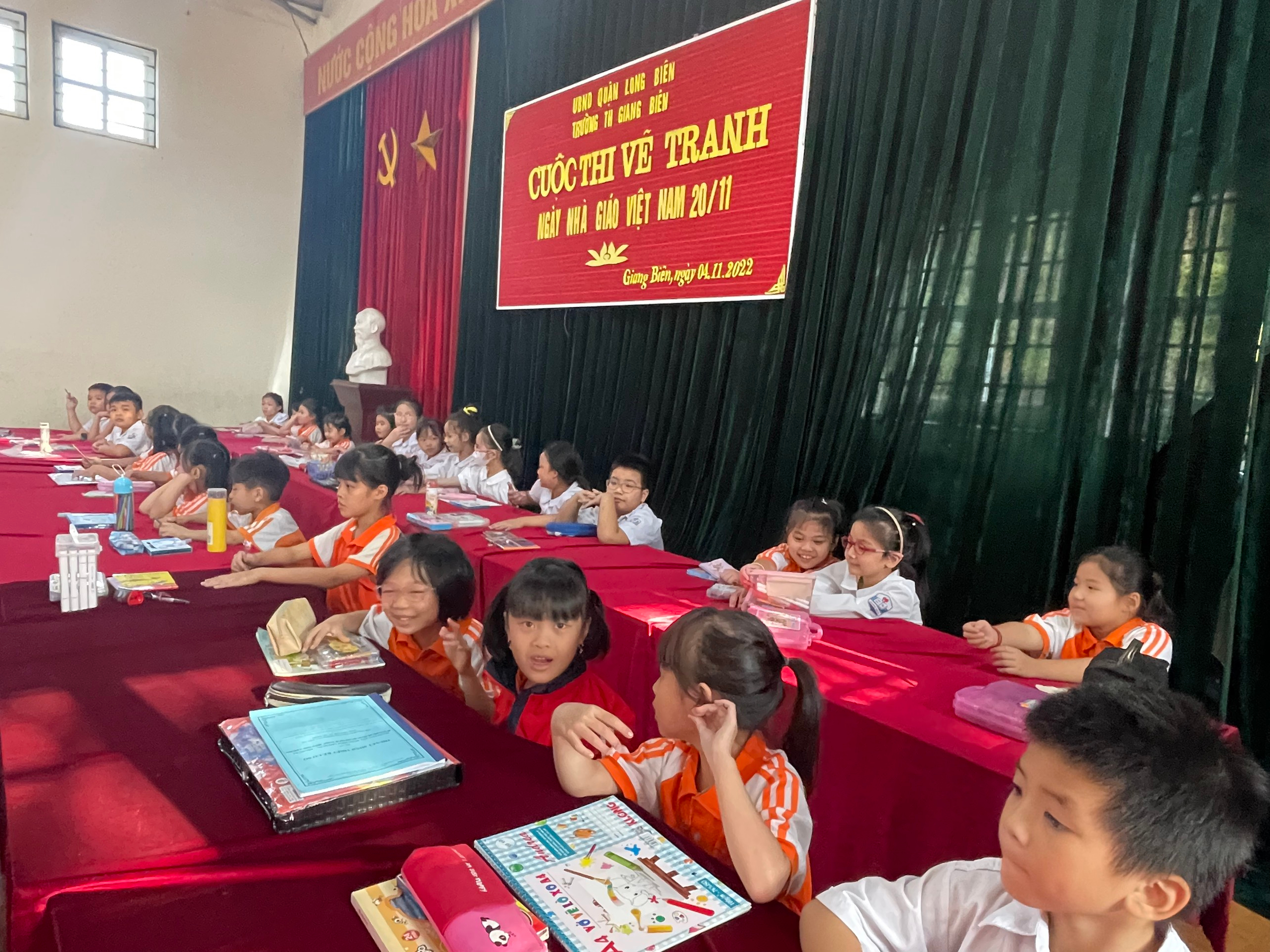 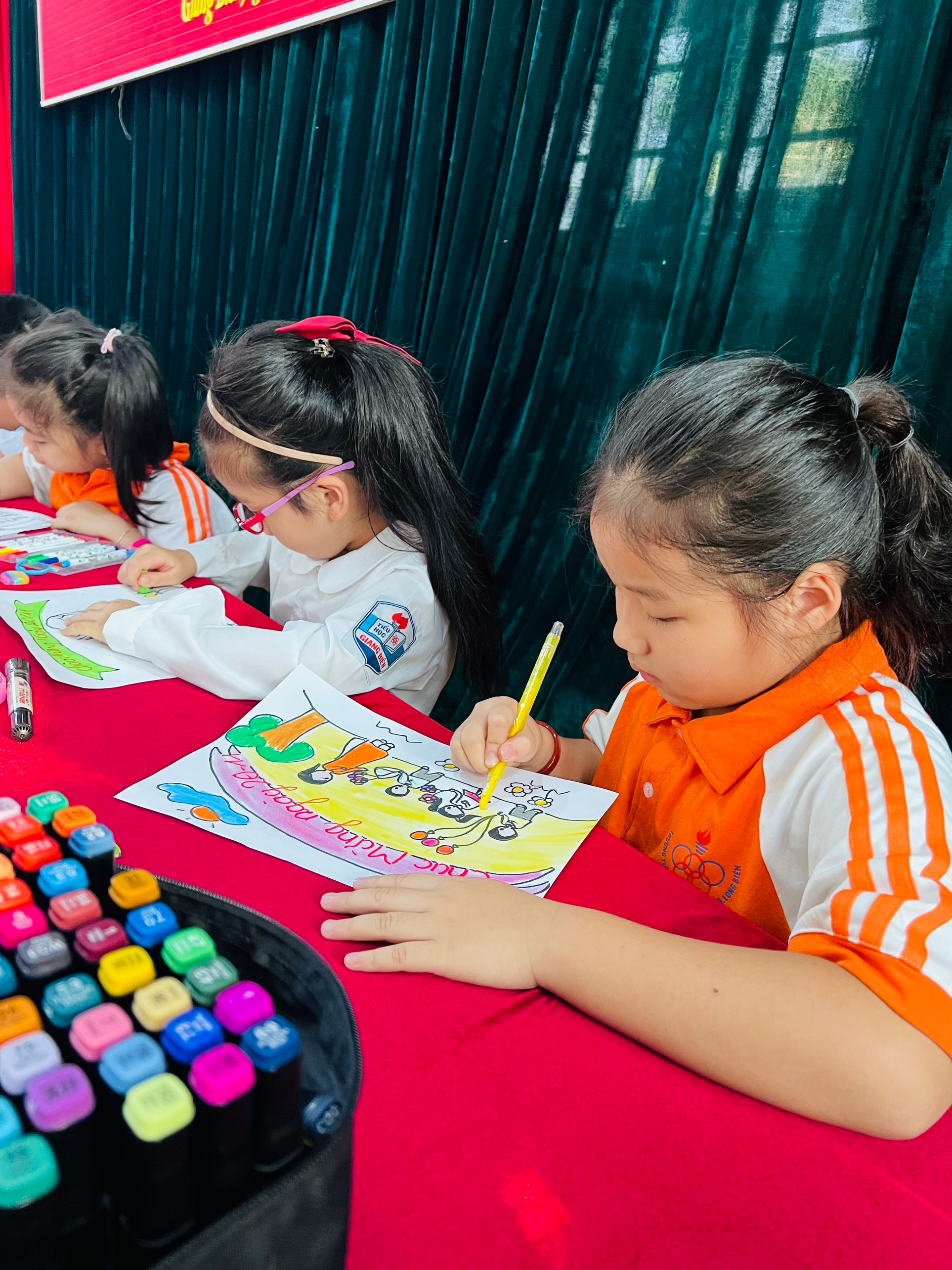 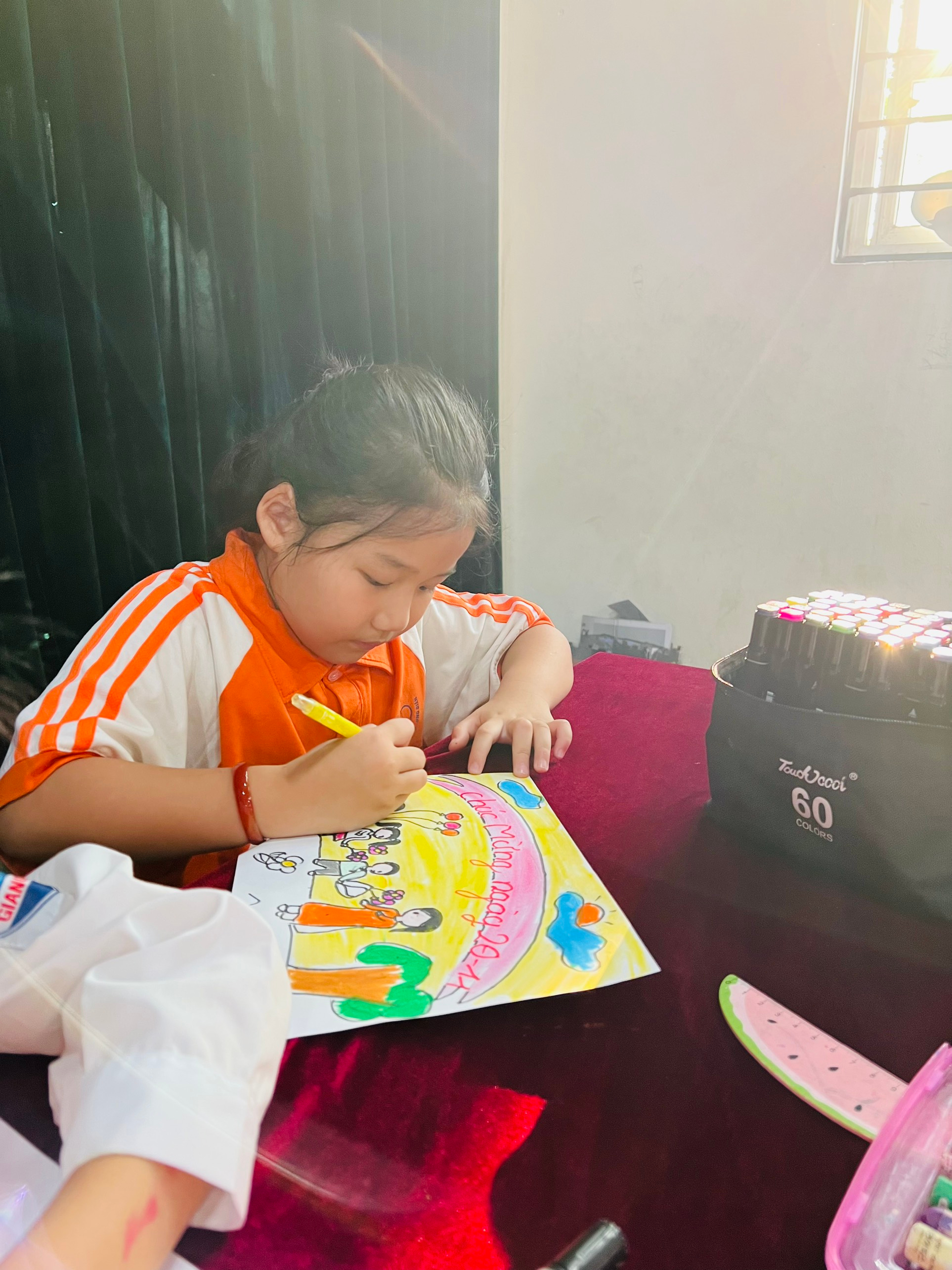 